CCRSS PROVIDER NAMECCRSS PROVIDER NAMECCRSS PROVIDER NAMECCRSS PROVIDER NAMECCRSS PROVIDER NAMECCRSS PROVIDER NAMECCRSS PROVIDER NAMECCRSS PROVIDER NAMECCRSS PROVIDER NAMECCRSS PROVIDER NAMECCRSS PROVIDER NAMECERTIFICATION NUMBERCERTIFICATION NUMBERCERTIFICATION NUMBERRCS CONTRACTED EVALUATOR / STAFF NAMERCS CONTRACTED EVALUATOR / STAFF NAMERCS CONTRACTED EVALUATOR / STAFF NAMERCS CONTRACTED EVALUATOR / STAFF NAMERCS CONTRACTED EVALUATOR / STAFF NAMERCS CONTRACTED EVALUATOR / STAFF NAMERCS CONTRACTED EVALUATOR / STAFF NAMERCS CONTRACTED EVALUATOR / STAFF NAMECERTIFICATION EVALUATION DATE(S)CERTIFICATION EVALUATION DATE(S)CERTIFICATION EVALUATION DATE(S)CERTIFICATION EVALUATION DATE(S)CERTIFICATION EVALUATION DATE(S)CERTIFICATION EVALUATION DATE(S)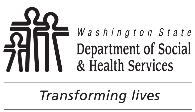 		ATTACHMENT D	AGING AND LONG-TERM SUPPORT ADMINISTRATION (ALTSA)	RESIDENTIAL CARE SERVICES	CERTIFIED COMMUNITY RESIDENTIAL SERVICES AND SUPPORTS (CCRSS)
	CCRSS Certification Evaluation Client Finances Record Review		ATTACHMENT D	AGING AND LONG-TERM SUPPORT ADMINISTRATION (ALTSA)	RESIDENTIAL CARE SERVICES	CERTIFIED COMMUNITY RESIDENTIAL SERVICES AND SUPPORTS (CCRSS)
	CCRSS Certification Evaluation Client Finances Record Review		ATTACHMENT D	AGING AND LONG-TERM SUPPORT ADMINISTRATION (ALTSA)	RESIDENTIAL CARE SERVICES	CERTIFIED COMMUNITY RESIDENTIAL SERVICES AND SUPPORTS (CCRSS)
	CCRSS Certification Evaluation Client Finances Record Review		ATTACHMENT D	AGING AND LONG-TERM SUPPORT ADMINISTRATION (ALTSA)	RESIDENTIAL CARE SERVICES	CERTIFIED COMMUNITY RESIDENTIAL SERVICES AND SUPPORTS (CCRSS)
	CCRSS Certification Evaluation Client Finances Record Review		ATTACHMENT D	AGING AND LONG-TERM SUPPORT ADMINISTRATION (ALTSA)	RESIDENTIAL CARE SERVICES	CERTIFIED COMMUNITY RESIDENTIAL SERVICES AND SUPPORTS (CCRSS)
	CCRSS Certification Evaluation Client Finances Record Review		ATTACHMENT D	AGING AND LONG-TERM SUPPORT ADMINISTRATION (ALTSA)	RESIDENTIAL CARE SERVICES	CERTIFIED COMMUNITY RESIDENTIAL SERVICES AND SUPPORTS (CCRSS)
	CCRSS Certification Evaluation Client Finances Record Review		ATTACHMENT D	AGING AND LONG-TERM SUPPORT ADMINISTRATION (ALTSA)	RESIDENTIAL CARE SERVICES	CERTIFIED COMMUNITY RESIDENTIAL SERVICES AND SUPPORTS (CCRSS)
	CCRSS Certification Evaluation Client Finances Record Review		ATTACHMENT D	AGING AND LONG-TERM SUPPORT ADMINISTRATION (ALTSA)	RESIDENTIAL CARE SERVICES	CERTIFIED COMMUNITY RESIDENTIAL SERVICES AND SUPPORTS (CCRSS)
	CCRSS Certification Evaluation Client Finances Record Review		ATTACHMENT D	AGING AND LONG-TERM SUPPORT ADMINISTRATION (ALTSA)	RESIDENTIAL CARE SERVICES	CERTIFIED COMMUNITY RESIDENTIAL SERVICES AND SUPPORTS (CCRSS)
	CCRSS Certification Evaluation Client Finances Record Review		ATTACHMENT D	AGING AND LONG-TERM SUPPORT ADMINISTRATION (ALTSA)	RESIDENTIAL CARE SERVICES	CERTIFIED COMMUNITY RESIDENTIAL SERVICES AND SUPPORTS (CCRSS)
	CCRSS Certification Evaluation Client Finances Record Review		ATTACHMENT D	AGING AND LONG-TERM SUPPORT ADMINISTRATION (ALTSA)	RESIDENTIAL CARE SERVICES	CERTIFIED COMMUNITY RESIDENTIAL SERVICES AND SUPPORTS (CCRSS)
	CCRSS Certification Evaluation Client Finances Record Review		ATTACHMENT D	AGING AND LONG-TERM SUPPORT ADMINISTRATION (ALTSA)	RESIDENTIAL CARE SERVICES	CERTIFIED COMMUNITY RESIDENTIAL SERVICES AND SUPPORTS (CCRSS)
	CCRSS Certification Evaluation Client Finances Record Review		ATTACHMENT D	AGING AND LONG-TERM SUPPORT ADMINISTRATION (ALTSA)	RESIDENTIAL CARE SERVICES	CERTIFIED COMMUNITY RESIDENTIAL SERVICES AND SUPPORTS (CCRSS)
	CCRSS Certification Evaluation Client Finances Record ReviewCLIENT NAMECLIENT NAMECLIENT NAMECLIENT NAMECLIENT NAMECLIENT NAMECLIENT NAMECLIENT NAMECLIENT SAMPLE ID NUMBERCLIENT SAMPLE ID NUMBERCLIENT SAMPLE ID NUMBERCLIENT SAMPLE ID NUMBERCLIENT SAMPLE ID NUMBERDATE OF RECORDS REVIEWFinancesFinancesFinancesFinancesFinancesFinancesFinancesFinancesFinancesFinancesFinancesFinancesFinancesFinancesDoes the provider manage client funds?	  Yes      No          Signed IFP?	  Yes      No          Guardian / Client approved?	  Yes      No          Client finances contact / title:       Does the provider manage client funds?	  Yes      No          Signed IFP?	  Yes      No          Guardian / Client approved?	  Yes      No          Client finances contact / title:       Does the provider manage client funds?	  Yes      No          Signed IFP?	  Yes      No          Guardian / Client approved?	  Yes      No          Client finances contact / title:       Does the provider manage client funds?	  Yes      No          Signed IFP?	  Yes      No          Guardian / Client approved?	  Yes      No          Client finances contact / title:       Does the provider manage client funds?	  Yes      No          Signed IFP?	  Yes      No          Guardian / Client approved?	  Yes      No          Client finances contact / title:       Does the provider manage client funds?	  Yes      No          Signed IFP?	  Yes      No          Guardian / Client approved?	  Yes      No          Client finances contact / title:       Does the provider manage client funds?	  Yes      No          Signed IFP?	  Yes      No          Guardian / Client approved?	  Yes      No          Client finances contact / title:       Does the provider manage client funds?	  Yes      No          Signed IFP?	  Yes      No          Guardian / Client approved?	  Yes      No          Client finances contact / title:       Does the provider manage client funds?	  Yes      No          Signed IFP?	  Yes      No          Guardian / Client approved?	  Yes      No          Client finances contact / title:       Does the provider manage client funds?	  Yes      No          Signed IFP?	  Yes      No          Guardian / Client approved?	  Yes      No          Client finances contact / title:       Does the provider manage client funds?	  Yes      No          Signed IFP?	  Yes      No          Guardian / Client approved?	  Yes      No          Client finances contact / title:       Does the provider manage client funds?	  Yes      No          Signed IFP?	  Yes      No          Guardian / Client approved?	  Yes      No          Client finances contact / title:       Does the provider manage client funds?	  Yes      No          Signed IFP?	  Yes      No          Guardian / Client approved?	  Yes      No          Client finances contact / title:       Does the provider manage client funds?	  Yes      No          Signed IFP?	  Yes      No          Guardian / Client approved?	  Yes      No          Client finances contact / title:       Are there staff that may assist? 	  Yes      No          Are there staff that may assist? 	  Yes      No          Are there staff that may assist? 	  Yes      No          Are there staff that may assist? 	  Yes      No          Are there staff that may assist? 	  Yes      No          Are there staff that may assist? 	  Yes      No          Are there staff that may assist? 	  Yes      No          Are there staff that may assist? 	  Yes      No          Are there staff that may assist? 	  Yes      No          Are there staff that may assist? 	  Yes      No          Are there staff that may assist? 	  Yes      No          Are there staff that may assist? 	  Yes      No          Are there staff that may assist? 	  Yes      No          Are there staff that may assist? 	  Yes      No          Are there shared expenses? 	  Yes      No          Are there shared expenses? 	  Yes      No          Are there shared expenses? 	  Yes      No          Are there shared expenses? 	  Yes      No          Are there shared expenses? 	  Yes      No          Are there shared expenses? 	  Yes      No          Are there shared expenses? 	  Yes      No          Are there shared expenses? 	  Yes      No          Are there shared expenses? 	  Yes      No          Are there shared expenses? 	  Yes      No          Are there shared expenses? 	  Yes      No          Are there shared expenses? 	  Yes      No          Are there shared expenses? 	  Yes      No          Are there shared expenses? 	  Yes      No          Any fees or late charges? 	  Yes      No          Any fees or late charges? 	  Yes      No          Any fees or late charges? 	  Yes      No          Any fees or late charges? 	  Yes      No          Any fees or late charges? 	  Yes      No          Any fees or late charges? 	  Yes      No          Any fees or late charges? 	  Yes      No          Any fees or late charges? 	  Yes      No          Any fees or late charges? 	  Yes      No          Any fees or late charges? 	  Yes      No          Any fees or late charges? 	  Yes      No          Any fees or late charges? 	  Yes      No          Any fees or late charges? 	  Yes      No          Any fees or late charges? 	  Yes      No          Any provider loans? 	  Yes      No          Any provider loans? 	  Yes      No          Any provider loans? 	  Yes      No          Any provider loans? 	  Yes      No          Any provider loans? 	  Yes      No          Any provider loans? 	  Yes      No          Any provider loans? 	  Yes      No          Any provider loans? 	  Yes      No          Any provider loans? 	  Yes      No          Any provider loans? 	  Yes      No          Any provider loans? 	  Yes      No          Any provider loans? 	  Yes      No          Any provider loans? 	  Yes      No          Any provider loans? 	  Yes      No          Mismanaged / lost / stolen funds? 	  Yes      No          Mismanaged / lost / stolen funds? 	  Yes      No          Mismanaged / lost / stolen funds? 	  Yes      No          Mismanaged / lost / stolen funds? 	  Yes      No          Mismanaged / lost / stolen funds? 	  Yes      No          Mismanaged / lost / stolen funds? 	  Yes      No          Mismanaged / lost / stolen funds? 	  Yes      No          Mismanaged / lost / stolen funds? 	  Yes      No          Mismanaged / lost / stolen funds? 	  Yes      No          Mismanaged / lost / stolen funds? 	  Yes      No          Mismanaged / lost / stolen funds? 	  Yes      No          Mismanaged / lost / stolen funds? 	  Yes      No          Mismanaged / lost / stolen funds? 	  Yes      No          Mismanaged / lost / stolen funds? 	  Yes      No          Property record? 	  Yes      No          Property record? 	  Yes      No          Property record? 	  Yes      No          Property record? 	  Yes      No          Property record? 	  Yes      No          Property record? 	  Yes      No          Property record? 	  Yes      No          Property record? 	  Yes      No          Property record? 	  Yes      No          Property record? 	  Yes      No          Property record? 	  Yes      No          Property record? 	  Yes      No          Property record? 	  Yes      No          Property record? 	  Yes      No          	        Checking	 Cash / Gift Cards	            EBT	Other	        Checking	 Cash / Gift Cards	            EBT	Other	        Checking	 Cash / Gift Cards	            EBT	Other	        Checking	 Cash / Gift Cards	            EBT	Other	        Checking	 Cash / Gift Cards	            EBT	Other	        Checking	 Cash / Gift Cards	            EBT	Other	        Checking	 Cash / Gift Cards	            EBT	Other	        Checking	 Cash / Gift Cards	            EBT	Other	        Checking	 Cash / Gift Cards	            EBT	Other	        Checking	 Cash / Gift Cards	            EBT	Other	        Checking	 Cash / Gift Cards	            EBT	Other	        Checking	 Cash / Gift Cards	            EBT	Other	        Checking	 Cash / Gift Cards	            EBT	Other	        Checking	 Cash / Gift Cards	            EBT	OtherYesNoN/AYesNoN/AN/AYesNoN/ALedgerLedgerReconciled / verifiedReconciled / verifiedReceipts over $25Receipts over $25Running balanceRunning balanceWACs: 388-101-3020 (Compliance)388-101D-0235 (Shared expenses and client related funds)388-101D-0240(1,6,9) (Individual financial plan)388-101D-0245(8) (Managing client funds)WACs: 388-101-3020 (Compliance)388-101D-0235 (Shared expenses and client related funds)388-101D-0240(1,6,9) (Individual financial plan)388-101D-0245(8) (Managing client funds)WACs: 388-101-3020 (Compliance)388-101D-0235 (Shared expenses and client related funds)388-101D-0240(1,6,9) (Individual financial plan)388-101D-0245(8) (Managing client funds)WACs: 388-101-3020 (Compliance)388-101D-0235 (Shared expenses and client related funds)388-101D-0240(1,6,9) (Individual financial plan)388-101D-0245(8) (Managing client funds)WACs: 388-101-3020 (Compliance)388-101D-0235 (Shared expenses and client related funds)388-101D-0240(1,6,9) (Individual financial plan)388-101D-0245(8) (Managing client funds)WACs: 388-101-3020 (Compliance)388-101D-0235 (Shared expenses and client related funds)388-101D-0240(1,6,9) (Individual financial plan)388-101D-0245(8) (Managing client funds)WACs: 388-101-3020 (Compliance)388-101D-0235 (Shared expenses and client related funds)388-101D-0240(1,6,9) (Individual financial plan)388-101D-0245(8) (Managing client funds)WACs: 388-101-3020 (Compliance)388-101D-0235 (Shared expenses and client related funds)388-101D-0240(1,6,9) (Individual financial plan)388-101D-0245(8) (Managing client funds)WACs: 388-101-3020 (Compliance)388-101D-0235 (Shared expenses and client related funds)388-101D-0240(1,6,9) (Individual financial plan)388-101D-0245(8) (Managing client funds)388-101D-0255 (Reconciling and verifying client accounts)388-101D-0270 (Client financial records)388-101D-0285 (Client reimbursement)388-101D-0390 (Client’s property record)388-101D-0255 (Reconciling and verifying client accounts)388-101D-0270 (Client financial records)388-101D-0285 (Client reimbursement)388-101D-0390 (Client’s property record)388-101D-0255 (Reconciling and verifying client accounts)388-101D-0270 (Client financial records)388-101D-0285 (Client reimbursement)388-101D-0390 (Client’s property record)388-101D-0255 (Reconciling and verifying client accounts)388-101D-0270 (Client financial records)388-101D-0285 (Client reimbursement)388-101D-0390 (Client’s property record)388-101D-0255 (Reconciling and verifying client accounts)388-101D-0270 (Client financial records)388-101D-0285 (Client reimbursement)388-101D-0390 (Client’s property record)NotesNotesNotesNotesNotesNotesNotesNotesNotesNotesNotesNotesNotesNotes